         [ а р а р                                  ПОСТАНОВЛЕНИЕ20март  2014- йыл                                 № 7                  20 марта   2014  годаО подготовке  населенных пунктов, хозяйственных строений, мостов и других сооружений  пропуску весеннего паводка 2014 г.В целях своевременной и качественной подготовки населенных пунктов, хозяйственных строений, инженерных коммуникаций, мостов к пропуску льда и весеннего паводка 2014 г. ПОСТАНОВЛЯЮ:1.Создать комиссию для организации  работ по борьбе с паводком    ( приложения №1) 2. Утвердить план мероприятий по борьбе с паводком (приложение №2)3. Рекомендовать бригадиров комплексных бригад Сайдякова В.М,  Салимгареева Р.И.,  Тангатарова А.Я., принять необходимые меры по подготовке населенных пунктов, хозяйственных строений, прудов, мостов, и других сооружений к пропуску весеннего паводка 2014 г.;-   очистить от снега  сооружения прудов, мостов, для пропуска воды внутри населенных пунктов,-  очистить от снега все скважины и колодцы, чтобы талые воды не попали в скважины и колодцы.4. Объявить аварийным прудом на территории  сельского поселения  пруды с. Юмашево,  с. Митро-Аюповское ,   бригадиру Сайдякову В.М..        принять все меры по пропуску воды из прудов до весеннего паводка.5.  Рекомендовать главному  агроному   СПК «Базы» Данилову Б.М. принять меры по очистке от снега зерноскладов, химсклада по недопущению талых вод.6. Возложить на бригадиров комплексных бригад Сайдякова В.М.,  Салимгареева Р.И,   Тангатарова А.Я. ответственность за пропуск весеннего паводка 2014 года в населенных пунктах.7. Контроль за исполнением данного постановления возложить на паводковую комиссию.Глава сельского поселения :                                                      Г.С.ТимофеевПриложение № 2                                                                             к постановлению администрации                                                                             сельского поселения                      Юмашевский сельсовет                     от  20 марта   2014 г. №  7ПЛАН  МЕРОПРИЯТИЙпо подготовке и проведению весеннего паводкана территории  сельского поселения Юмашевский  сельсовет  в 2014 г.	Управляющая делами:		     			 А.А.СайдяковаПриложение №1к постановлению главы сельского поселенияот 20 марта  2014 г № 7КОМИССИЯдля организации  по борьбе с паводком 2014 г Иванов В.Г.- председатель комиссииАхьяров Х.З- главный инженер СПК «Базы» Юсупов М.К. .- инженер по ТБ и ОТДанилов Б.М.-главный агроном СПК «Базы» Юсупов А.А.-главный зоотехникГалин И.Р.-главный ветврачБайбулдин  М.М-главный энергетикЗарипов Ф.Ф.-механикКадыров Г.Г-зав. МТМУправляющий делами:                                                       А.А.СайдяковаБАШ[ОРТОСТАН  РЕСПУБЛИКА]ЫСА[МА{ОШ  РАЙОНЫмуниципаль районЫНЫ@ЙОМАШ АУЫЛ СОВЕТЫАУЫЛ  БИЛ^м^]ЕХАКИМИ^ТЕ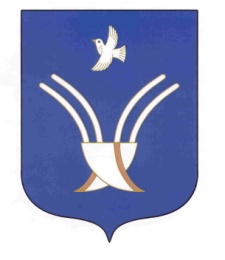 Администрациясельского поселенияЮМАШЕВСКИЙ  СЕЛЬСОВЕТмуниципального района Чекмагушевский район Республики Башкортостан№ п/пМероприятияДата проведенияОтветственные1.Создать комиссию по подготовке и проведению весеннего паводкаДо 10.03.2014г. Сайдякова А.А.  Глава СП2.Составить график дежурства До 20.03.2014г.Сайдякова А.А.Глава СП3.Провести собрание граждан по подготовке и проведению паводка в   населенных пунктахДо  20.03.20114г.Сайдякова А.А.Глава СП5.Привести в надлежащее состояние электрохозяйство в  населенных пунктах, привести в порядок уличное освещениеДо 20.03.2014г.  Бабулдин М.М.Главный энергетикСПК «Базы»6.Проверить состояние противопожарной безопасности на фермах и личных хозяйствах гражданДо 20.03.2014г. Инженер по ТБСПК «Базы»Юсупов М.К.8.Обеспечить общественный и личный скот кормамиДо 20.03.2014г. Руководитель СПК «Базы»9.Обеспечить население всеми видами лекарственных средств, провести подворный обход, тяжелобольных поместить на лечение в стационарДо 20.03.2014г. Захарова А.С -Зав. СВА10.Обеспечить товарами первой необходимости население  До 20.03.2014г.Сайдякова А.А.Глава СП11.Провести инструктаж по  технике безопасности при управлении лодками и другими плавсредствамиДо 20.03.2014г. Юсупов М.К. Инженер по ТБ13.Принять меры по обеспечению безопасности детей во время весенних каникул Директора  школ Семенова Е.С. Мустафина Г.Р.